План работы с 13.04.-17.04.2020гПонедельник-13.04.2020гСтаршая группа – Комплекс упражнений вместе с ребенком https://www.youtube.com/watch?v=eIqGGK3becAПодготовительная группа – Физминутка для детей https://www.youtube.com/watch?v=WHsuZgtaEPsВторник -14.04.2020г2-ая младшая группа -  Фитнес с ребенком -https://www.youtube.com/watch?v=_2n7Q2bbWCQСреда -15.04.2020гСредняя группа - Утренняя зарядка http://dochkiisinochki.ru/zaryadka-dlya-detej-v-stixax-na-kartochkax.html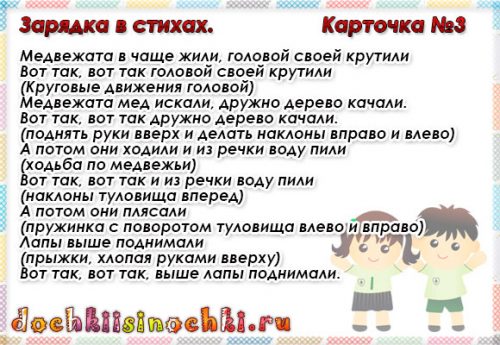 Старшая группа – Пальчиковые игры  http://55sp.detkin-club.ru/exercises/140696?special=0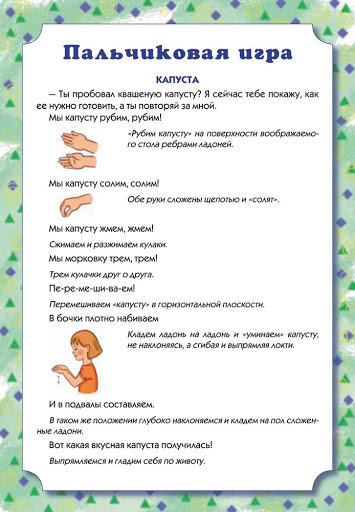 Четверг- 16.04.2020гПодготовительная группа –	Веселые игры  с детьми домаhttps://www.youtube.com/watch?v=-g76jTnjuS8, https://www.youtube.com/watch?v=XZD8OO7ExrIПятница -17.04.20202-ая младшая группа-Зарядка для детей -http://dochkiisinochki.ru/zaryadka-dlya-detej-v-stixax-na-kartochkax.html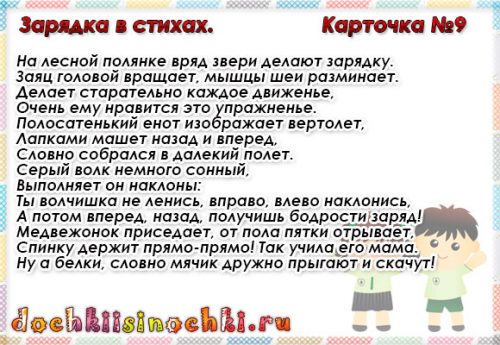 Средняя группа-  10 пальчиковых игр https://www.youtube.com/watch?v=-tS4S7iDaz4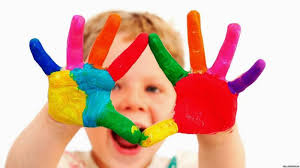 